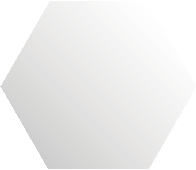 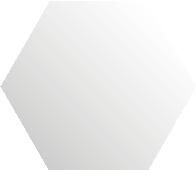 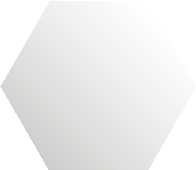 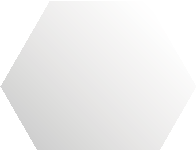 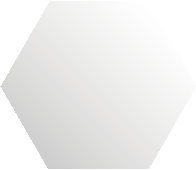 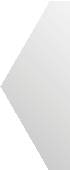 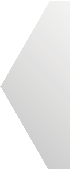 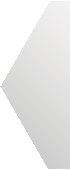 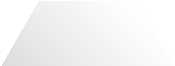 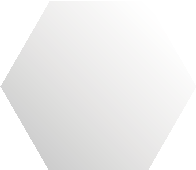 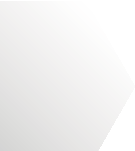 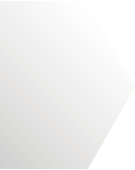 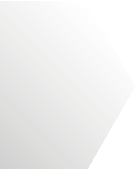 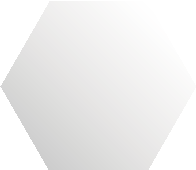 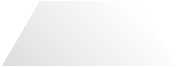 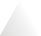 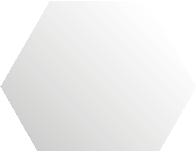 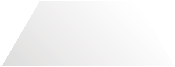 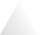 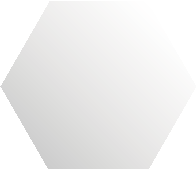 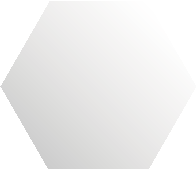 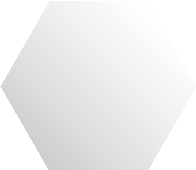 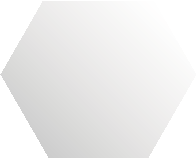 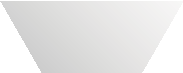 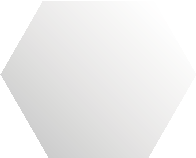 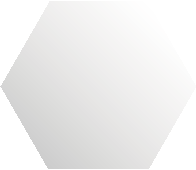 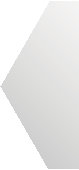 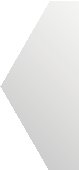 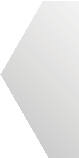 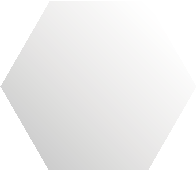 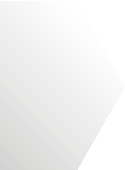 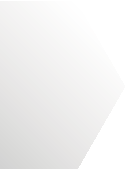 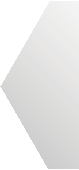 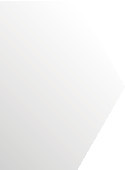 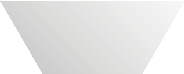 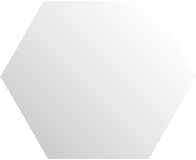 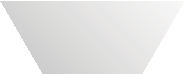 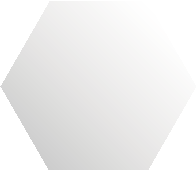 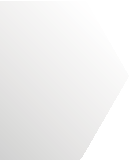 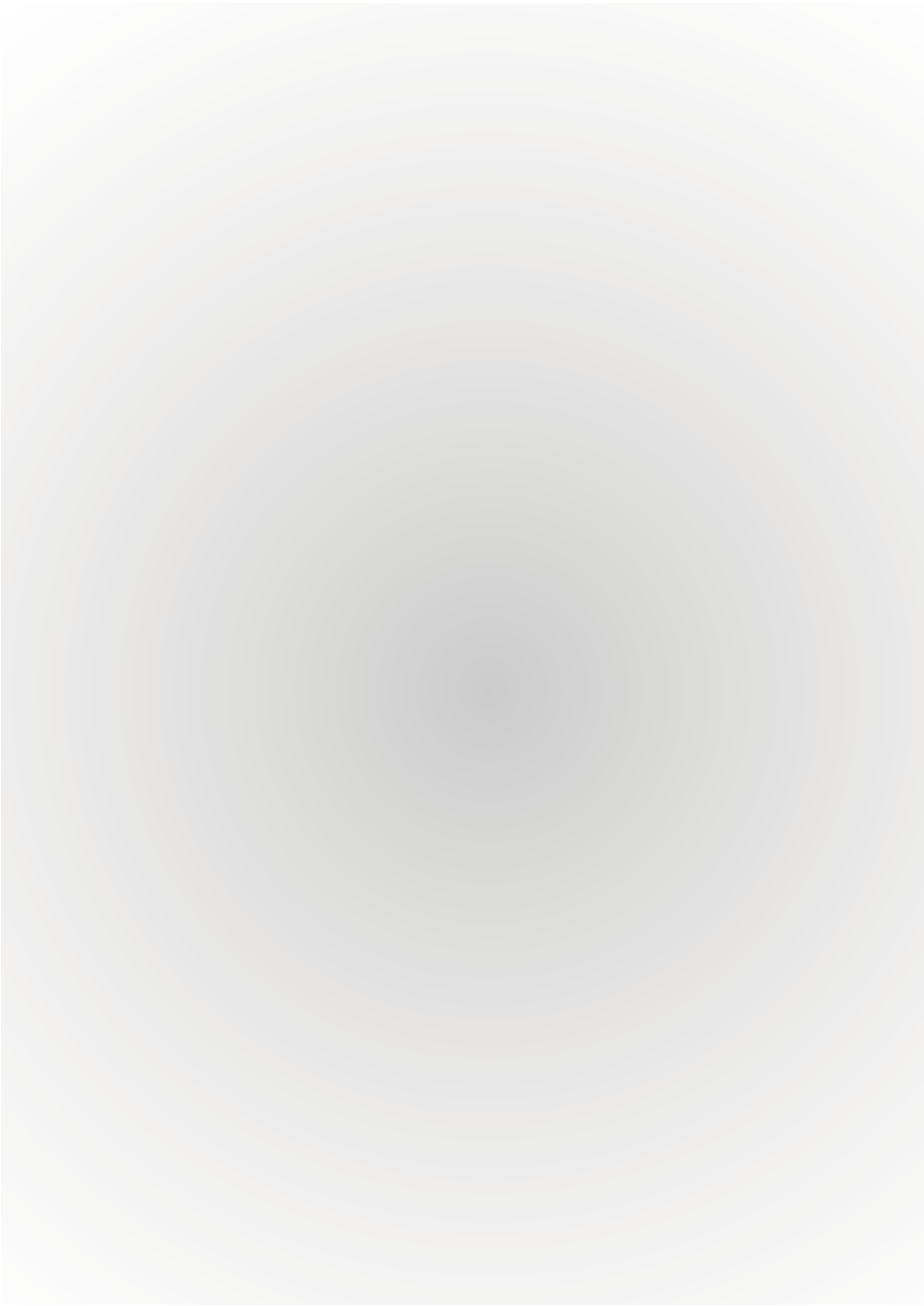 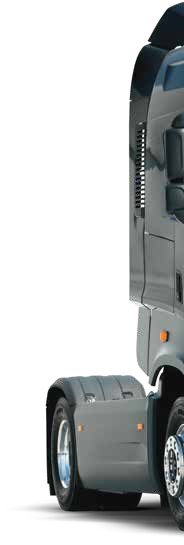 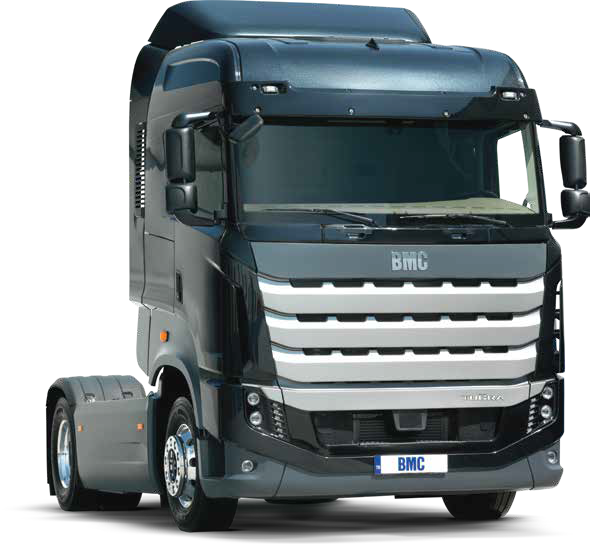 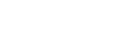 TGR 1846 (4x2) ELG+TRACTOR, PLAFON INALTCABINA:      SUSPENSIE:	Volan cu MultimediaTYPECabina zi/TavanBUNK2Suspensie cabinaAerMOTOR:MARCA / MODELFPT Cursor 11 ENT VI (Euro 6)TIPTurbo Intercooler Diesel NUMAR DE CILINDRI 6CAPACITATE 11.1 LPUTERE MAXIMA460 PS (338 kW) @ 1900  rpmCUPLU MAXIM2150 Nm @ 1050-1550 rpmDIAMETRU & CURSA125 mm/ 140 mmREZERVOARE:COMBUSTIBIL 600 LADBLUE  80 LCUTIE DE VITEZA:MARCA / MODELZF 12 TX 2210 TO (Automata)	[S] ZF 12 TX 2211 TO (Automata+Intarder) [O] NUMAR DE VITEZE12 INAINTE,  2 REVERSRAPORT DE TRANSMISIE12.9 - 0.7 (Reverse: 12.03 - 9.29)AMBREAJ430 mm, SIMPLUPUNTILE:PUNTE FATA Capacitate incarcare. 7500 kgPUNTE SPATEDifera in fct. de nr. de viteze  Raport de transmisie  3.08:1Capacitate incarcare13000 kgJANTE:DIMENSIUNI8.25 x 22.5PUNTE FATAArcuri parabolice, amortizoare telescopicePUNTEA SPATE Burduf de aer, amortizoare telescopiceBARĂ ANTIRULIUAxe spate și fațăANVELOPE:MARIME / NUMAR295 / 80 R 22.5 , 6+1(Înălțimea roții 5: 1150/1200)	315 / 70 R 22.5 , 6+1(Înălțimea roții 5: 1050/1100/1150/1200)	PERFORMANTE:VITEZA MAXIMA (LIMITATE) (km/h)90RAZA DE ROTATIE (m)7.0SISTEM ELECTRIC:TENSIUNE 24 V BATERII2 x 12 V / 180 Ah ALTERNATOR 120 ASTARTER MOTOR24 VSISTEM DE DIRECTIE:TIPHidraulicSISTEM DE FRANARE:TIP SISTEM FRANARESISTEM PNEUMATICØ430x45 Disc Brakes, EBS, ESC, LDWS, AEBSTIP RETARDER Intarder (600 kW)	[O] FRANADE MOTOR372 kW	[S]SASIU:SASIU DIN PROFILE DE OTEL 8mmACCESORII STANDARD:Aparat de aer conditionat digital cu actionare  automata(6 kW) 7" Ecran Multimedia2 USB + Bricheta (partea soferului)2 USB + 12V (partea pasagerului), 1 USB (Multimedia) 2  USB  (Zona dormit)4 Points Independent Air Cab Suspension Cruise ControlButoane Control Viteza si MeniuOglinzi laterale electrice si incalziteColoana de directie reglabilaTrapa actionata electric Frana electronica (EBS) Control electronic al stabilitatii (ESC)Sistem de franare de urgenta activa (AEBS) ImobilizatorCheie unica cu telecomanda centralizataDiferential BlocabilTahograf DigitalGeamuri actionate electric Scaun sofer cu suspensie pneumatica Cotierareglabila scaun sofer Tetiera scaunSenzor de centura (Sofer)Parasolar sofer+pasager Incalzitor cabina uscat (2 kW)Asistenta coborare panta Indicator uzura tamponPasarelaSpoiler acoperis+partea lateralaSistem de avertizare a parasirii benzii (LDWS) Indicator incarcare osie Roata de rezerva Lampi de ceata fataFaruri actionate electric  Lampa laterala remorcaLampa sub capota Lampa sub cabinaLift electric cabinaSupapă de umflare a anvelopei pentru soclu și modul de gestionare a flotei Tablou de bord high-end cu cluster digitalFrigider (55 lt)Sistem motorizare presiune anvelopeRezervor auxiliar de combustibil (300 lt)Aparatoare lateralaACCESORII OPTIONALE:Pachet ADR Intarder ( 600 kW)Limitator viteza ( pentru versiunea Intarder ) [4] Cotiera reglabila scaun pasagerSuspensie pneumatica a scaunului soferului  Scaun sofer incalzitTransmisie PTOOptiunea pentru roata 5 : 1050, 1100, 1150, 1200 [2]Jante din aluminiu       Bara de protecție cu profil redusBMC OTOMOTİV SANAYİ VE TİCARET A.Ş.Fabrika, Satış ve Pazarlama Kemalpaşa Caddesi No:288 Pınarbaşı 35060 Bornova / İZMİR TÜRKİYE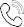 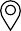 444 9 262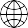 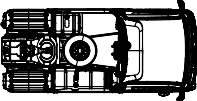 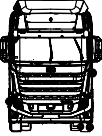 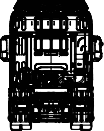 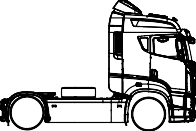 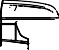 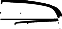 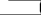 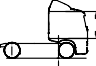 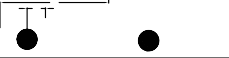 bmctugra.comSARCINA MAX. PUNTE FATA750075001. AXLE5473SARCINA MAX. PUNTE SPATE13000115002. AXLE2230GREUTATEA TOTALA A MASINII1800018000TOTAL7703*